                                                                                       Проєкт  В.Тацюк 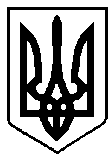 УКРАЇНАВАРАСЬКА МІСЬКА РАДАВосьме скликання(                     сесія)                                                                        Р І Ш Е Н Н Я                                                  09  червня  2021 року	                                                                           № 510Про   внесення  змін  до бюджетуВараської міської територіальноїгромади   на  2021  рік(17532000000)код бюджетуКеруючись Бюджетним кодексом України, Законом України «Про місцеве самоврядування в Україні», беручи до уваги пропозиції головних розпорядників бюджетних коштів, Вараська міська рада В И Р І Ш И Л А:Внести зміни до рішення Вараської міської ради від 23.12.2020  № 87 «Про бюджет Вараської міської територіальної громади на 2021 рік» зі змінами, внесеними рішеннями міської ради від 24.02.2021 № 156, від 05.03.2021 № 169, від 31.03.2021 № 216, від 30.04.2021 №368, від 28.05.2021 №423 «Про внесення змін до бюджету Вараської міської  територіальної громади на 2021 рік», а саме: Збільшити видатки загального фонду бюджету  Вараської міської територіальної громади на 2021 рік на суму 35 657 грн (додаток 2) за рахунок вільного залишку бюджетних коштів загального фонду.Внести зміни до фінансування бюджету Вараської міської  територіальної громади на 2021 рік  (додаток 1), установивши профіцит загального фонду бюджету у сумі 25 338 641,96 грн та дефіцит спеціального  фонду бюджету у сумі 62 963 954 грн, джерелом покриття якого визначити кошти, що передаються із загального фонду бюджету до бюджету розвитку (спеціального фонду) в сумі 62 214 374 грн; залишки коштів спеціального фонду, що утворилися на кінець 2020 року, в сумі 2 157 684,94 грн; позики, надані міжнародними фінансовими організаціями в сумі «-» 1 408 104,94 грн.Затвердити зміни до бюджетних призначень головним розпорядникам коштів бюджету Вараської міської  територіальної громади на 2021 рік у розрізі відповідальних виконавців за бюджетними програмами згідно з додатком 2 до цього рішення.Затвердити зміни до розподілу витрат бюджету Вараської міської територіальної громади на реалізацію місцевих/регіональних програм у 2021 році згідно з додатком 3 до цього рішення.  Затвердити обсяг видатків загального фонду бюджету Вараської міської територіальної громади на 2021 рік в сумі  695 552 994,98 грн.Додатки 1-3 до цього рішення є його невід’ємною частиною.Секретаріату міської ради забезпечити оприлюднення цього рішення згідно Регламенту Вараської міської ради.Контроль за виконанням цього рішення покласти на постійну комісію з питань бюджету, фінансів, економічного розвитку та інвестиційної політики, організацію виконання цього рішення покласти на заступника міського голови з питань діяльності виконавчих органів ради відповідно до розподілу функціональних обов’язків. Міський голова                                        Олександр МЕНЗУЛ